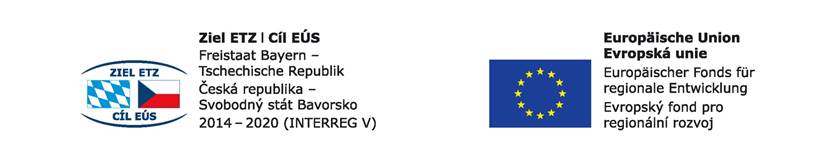 Programm zur grenzübergreifenden Zusammenarbeit Freistaat Bayern - Tschechische Republik Ziel ETZ 2014 - 2020Program přeshraniční spolupráce Česká republika - Svobodný stát Bavorsko Cíl EÚS 2014 - 2020Projekt 71Budoucnost utváříme společně - kulturní a profesní výměny v regionu Sušice – ChamZukunft gemeinsam gestalten – kultureller und beruflicher Austausch in der Region Sušice – ChamWORKSHOP FÜR SCHÜLER  IN CHAM 21. – 22. 11. 2017PROFESNÍ WORKSHOP PRO ŽÁKY V CHAMU 21. – 22. 11. 2017Arbeitsblatt zum Workshop an der Wellness-Kosmetik-Schule Bad KötztingPracovní list k workshopu na škole wellness kosmetiky v Bad Kötztingu
Dienstag, den 21.11.2017 von 09:30 – 12:30Úterý, 21. 11. 2017 od 09:30 – 12:301. 	Welche Inhalte werden in der Ausbildung zur/zum Wellnesskosmetiker/in vermittelt? / Které vzdělávací obsahy jsou zprostředkovávány žákyním a žákům v učebním oboru wellness kosmetika?- _ _ _ _ _ _ _ _- _ _ _ _ _ _ _ _ _ _   _ _ _ _ _ _ _ _- _ _ _ _ _ _ _ _ _ _   _ _ _ _ _ _ _ _- _ _ _ _ _ _ _ _ _- _ _ _ _ _ _ _ _ _ _ _ _ _ _ _ _ _ _ 
(Marketing/marketing, Bewerbungstraining/úvod do světa práce, Hygiene/hygiena, Gerätekunde/nauka o pracovních nástrojích, Produktschulungen/produktová školení)2.	Wie lange dauert die Ausbildung zur/zum Wellnesskosmetiker/in? / Jak dlouho trvá vzdělávání na wellnesskosmetika/wellnesskosmetičku?____ Monate/měsíců3. 	Nenne 4 mögliche Arbeitsfelder, in denen Wellnesskosmetiker beschäftigt sind! / Vyjmenuj 4 možné pracovní oblasti, v nichž jsou wellnesskosmetici činní!----4. 	Was ist „Dekorative Kosmetik“? / Co je to „dekorativní kosmetika“?__________________________________________________________________________________________________________________________________________________________________________________________________________________________________________________________________________________________5. 	Welche Behandlungen gehören zum Ausbildungsabschnitt „Kosmetik“?
Nenne Beispiele! / Co se probírá ve vzdělávací oblasti „Kosmetika“? Jmenuj příklady!	- Dermatologie / dermatologie (kožní lékařství)
		Beispiel / příklad 1:		Beispiel / příklad 2:
	- Pflegende Kosmetik / pečující kosmetika
		Beispiel 1:		Beispiel 2:	- Spezielle Gesichtsbehandlungen / speciální ošetřování obličeje
		Beispiel 1:		Beispiel 2:	- Maniküre / manikúra		Beispiel 1:		Beispiel 2:	- Ganzkörperbehandlungen / ošetřování celého těla		Beispiel 1:		Beispiel 2:	- Wellnesspediküre / wellness pedikúra		Beispiel 1:		Beispiel 2:Meine persönlichen Erfahrungen als „Kundin“ bei der Gesichtsmassage / Moje osobní zkušenosti jako „zákaznice“ při masáži obličeje:Schritt / krok: Abreinigen (Entfernen von Schmutz und z.B. Makeup) / očištění (odstanění špíny a např. make-upu)____________________________________________________________________________________________________________________________________Schritt / krok: Peeling / peeling (obrušování mrtvých buněk kůže)________________________________________________________________________________________________________________________________________________________Schritt / krok: Ausreinigen (Entfernen von Unreinheiten) / vyčištění (odstranění nečistot pleti)____________________________________________________________________________________________________________________________________________________________________________________________________________________________________Tonisieren / regenerace pleti________________________________________________________________________________________________________________________________________________________Augenbrauen zupfen und/oder färben / vytrhávání a/nebo barvení obočí________________________________________________________________________________________________________________________________________________________Massage / masáž________________________________________________________________________________________________________________________________________________________Maske / maska________________________________________________________________________________________________________________________________________________________Creme / krém________________________________________________________________________________________________________________________________________________________(9.  Makeup – war nicht Teil der Behandlung / make-up – nebyl součástí ošetřování)